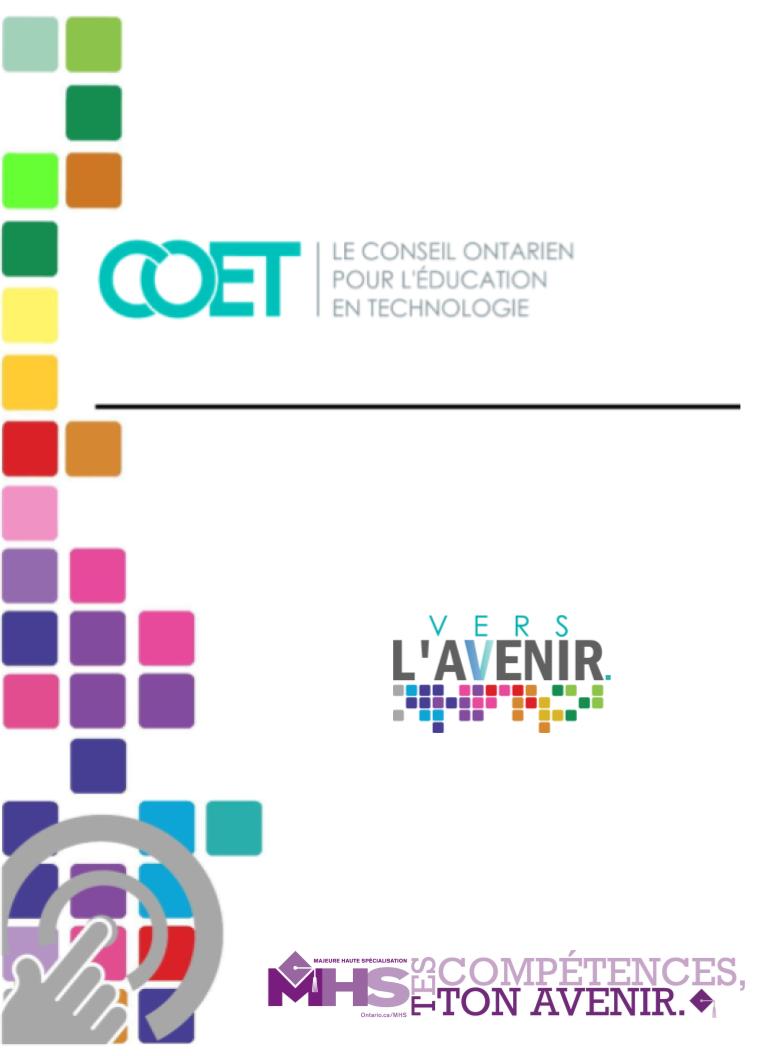 Expérience avec le partenaire du secteur - codage dans la MHS Transports  Table des matières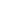 Aperçu du projet «Les élèves créent des relations avec un partenaire du secteur et mettent en pratique des habiletés afin d'établir des liens entre le secteur et le processus ICE (innovation, créativité et entrepreneuriat), le codage et la littératie mathématique.» (ontario.ca/MHS). Cette ressource contient les informations requises pour l’animation d’une expérience avec le partenaire du secteur (EPS) qui établira des liens entre le secteur et le codage.Cette ressource a été créée dans le cadre du projet «Vers l’avenir : L’avancement de l’innovation dans le secteur de l'automobile et de la mobilité», un projet du Conseil d’éducation en technologie (COET) en partenariat avec le Réseau ontarien d’innovation pour les véhicules (ROIV). Pour cette raison, elle utilise les avancées technologiques dans le secteur de l’automobile et de la mobilité pour évaluer les répercussions sur la société.Connaissances antérieures On encourage les enseignant(e)s à évaluer les activités proposées par la MHS (à la fin de la présentation) et d’ajuster au besoin pour combler les réalités de la région en lien avec cette MHS.Liens vers les secteurs ROIVVéhicules connectés et autonomesFabrication des automobiles et des piècesMaintenance, réparation et marché secondairePlanification, mobilité et infrastructure Notes de planificationFichiersPrésentation :  EPS - Le codage dans la MHS TransportsCahier de notes : EPS - Le codage dans la MHS Transports - Cahier de notesOutils/équipement portable/ordinateur, chromebook ou tabletteprojecteur ou tableau intelligentLogiciel(s)portfolio (version papier ou électronique, tel myBlueprint)Matériels papier pour imprimer le cahier de notes (s’il n’est pas publié dans un logiciel de gestion d’apprentissage)Préoccupations et attentes liées à la santé et la sécurité Les élèves et l'enseignant(e) devront suivre les consignes de sécurité selon les visites d'entreprise prévues. Habituellement, les élèves et l’enseignant(e) devront porter des bottes de sécurité et des lunettes de protection comme EPI (équipement de protection individuel). Tout autre EPI exigé par le partenaire doit aussi être discuté et/ou prévu avant la tenue de l’activité.  Différenciation pédagogiqueLes enseignants peuvent aussi se référer au guide de différenciation pour tenir compte des habiletés, des intelligences multiples, des élèves doués et des élèves ALF/PANA. Les activités de ce document comportent des directives visuelles, écrites et vidéos.  Quelques-unes des vidéos Youtube ont également la vidéodescription.Les élèves peuvent compléter certaines activités à l’aide de l’extension Google Read & Write. (Centre d’aide pour le Read & Write)